О проведении аукциона на право заключения договоровна размещение нестационарных торговых объектов на территориигорода Когалыма В соответствии с Федеральным законом от 06.10.2003 №131-ФЗ                         «Об общих принципах организации местного самоуправления в Российской Федерации», Федеральным законом от 28.12.2009 №381-ФЗ «Об основах государственного регулирования торговой деятельности в Российской Федерации», Уставом города Когалыма, постановлениями Администрации города Когалыма от 28.05.2020 №928 «Об утверждении Схемы размещения нестационарных торговых объектов на территории города Когалыма»,                              от 22.01.2021 №102 «О размещении нестационарных торговых объектов на территории города Когалыма»:1. Провести 29.08.2023 аукцион на право заключения договоров на размещение нестационарных торговых объектов на территории города Когалыма:1.1. сроком действия на 5 лет в местах расположения:1.1.1. город Когалым, в районе дома 8А по ул. Градостроителей под размещение киоска для оказания бытовых услуг (по пошиву и ремонту обуви, одежды, ремонту часов) (далее – лот №1); 1.1.2. город Когалым, в районе ТЦ «Лайм» по ул. Прибалтийская, 41 под размещение торгового павильона для реализации цветов (далее – лот №2);1.1.3. город Когалым, в районе бульвара по улице Мира (прилегающая территория) под размещения торгового павильона для оказания услуг общественного питания, реализации продовольственных, непродовольственных товаров.2. Утвердить:2.1. начальную цену лота №1 за размещение нестационарного торгового объекта в год в сумме 31 324 (тридцать одна тысяча триста двадцать четыре) рубля 74 копейки;2.1.1. задаток 50% от начальной цены лота №1 за размещение нестационарного торгового объекта в год в размере 15 662 (пятнадцать тысяч шестьсот шестьдесят два) рубля 37 копеек;2.1.2. «Шаг аукциона» в размере 1 566 (одна тысяча пятьсот шестьдесят шесть) рублей 24 копейки.2.2. начальную цену лота №3 за размещение нестационарного торгового объекта в год в сумме 11 746 (одиннадцать тысяч семьсот сорок шесть) рублей 78 копеек;2.2.1. задаток 50% от начальной цены лота №3 за размещение нестационарного торгового объекта в год в размере 5 873 (пять тысяч восемьсот семьдесят три) рубля 39 копеек;2.3.2. «Шаг аукциона» в размере 587 (пятьсот восемьдесят семь) рублей 34 копейки.2.3. начальную цену лота №3 за размещение нестационарного торгового объекта в год в сумме 15 662 (пятнадцать тысяч шестьсот шестьдесят два) рубля 37 копеек;2.3.1. задаток 50% от начальной цены лота №3 за размещение нестационарного торгового объекта в год в размере 7 831 (семь тысяч восемьсот тридцать один) рубль 19 копеек;2.4.2. «Шаг аукциона» в размере 783 (сто пятьдесят шесть) рублей 12 копеек.3. Управлению инвестиционной деятельности и развития предпринимательства Администрации города Когалыма (В.И.Феоктистов) в срок до 19.07.2023 обеспечить опубликование извещения о проведении аукциона на право заключения договоров на размещение нестационарных торговых объектов на территории города Когалыма в соответствии с пунктами 1, 2 настоящего постановления в газете «Когалымский вестник» и разместить на официальном сайте Администрации города Когалыма в подразделе «Торговая площадка» информационно-телекоммуникационной сети «Интернет» (www.admkogalym.ru).4. Опубликовать настоящее постановление в газете «Когалымский вестник» и разместить на официальном сайте Администрации города Когалыма в информационно-телекоммуникационной сети «Интернет» (www.admkogalym.ru).5. Контроль за выполнением постановления возложить на заместителя главы города Когалыма Т.И.Черных.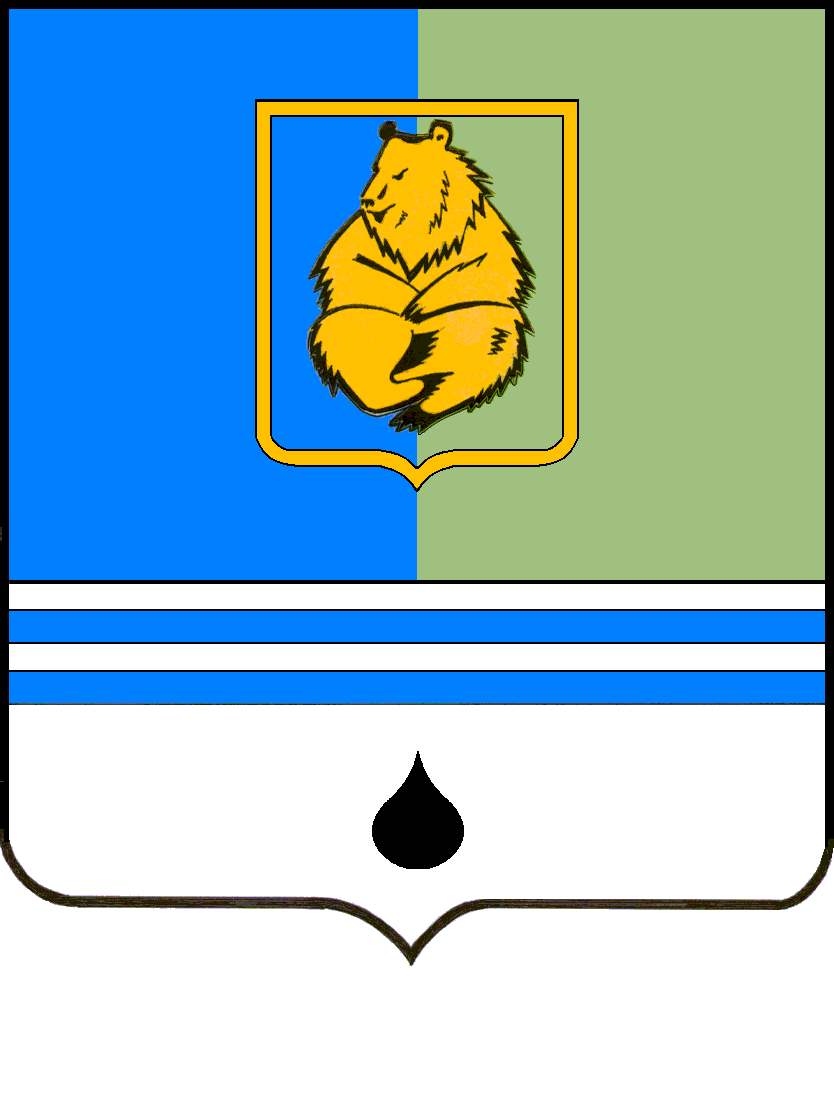 ПОСТАНОВЛЕНИЕАДМИНИСТРАЦИИ ГОРОДА КОГАЛЫМАХанты-Мансийского автономного округа - ЮгрыПОСТАНОВЛЕНИЕАДМИНИСТРАЦИИ ГОРОДА КОГАЛЫМАХанты-Мансийского автономного округа - ЮгрыПОСТАНОВЛЕНИЕАДМИНИСТРАЦИИ ГОРОДА КОГАЛЫМАХанты-Мансийского автономного округа - ЮгрыПОСТАНОВЛЕНИЕАДМИНИСТРАЦИИ ГОРОДА КОГАЛЫМАХанты-Мансийского автономного округа - Югрыот [Дата документа]от [Дата документа]№ [Номер документа]№ [Номер документа]